РОССИЙСКАЯ ФЕДЕРАЦИЯИРКУТСКАЯ ОБЛАСТЬКАЧУГСКИЙ РАЙОНКачугское муниципальное образования, городского поселенияГлава администрации ПОСТАНОВЛЕНИЕ Об утверждении перечня объектов, в отношении которых планируется заключение концессионного соглашения 28.01.2020                                                                                           п. Качуг	 В соответствии   с Федеральным законом от 06.10.2003 № 131- ФЗ «Об общих принципах организации местного самоуправления в Российской Федерации»,  Федеральным  законом от 21.07. 2005  № 115-ФЗ «О концессионных соглашениях, Федеральным законом от 26.07.2006 № 135- ФЗ « О защите конкуренции», Федеральным  законом от 27.07.2010 N 190-ФЗ «О теплоснабжении», руководствуясь ст.ст. 6,23 Устава Качугского муниципального образования, городское поселение  П О С Т А Н О В Л Я Ю:1. Утвердить перечень объектов, в отношении которых планируется заключение концессионного  соглашения (приложение №1)5. Опубликовать (обнародовать) настоящее постановление в печатном органе «Вести Качуга», а также  в информационно-телекоммуникационной сети «Интернет», на официальном сайте администрации Качугского МО, городское поселение – www kachug-gorod.ru.6. Контроль за исполнением настоящего постановления оставляю за собой.Глава администрации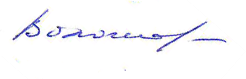 Качугского городского поселения                                      А.В. Воложанинов№11Приложение 1							к постановлению							                      Главы администрации						Качугского городского поселения							от  «28 »  января 2020 г.№11Перечень объектов, в отношении которых планируетсязаключение концессионного  соглашения№ п/пНаименование объекта по правоустанавливающему документуАдрес (местоположение)Наименование и реквизиты документа, удостоверяющего право собственности на объектКадастровый номерИнвентарный номерГод ввода в эксплуатацию1Здание котельнойГостиница РФ, Иркутская обл., р.п. Качуг, ул. Каландарашвили д. 37аВыписка из ед государственного реестра  права на недвижимое имущество и сделок с ним от 15.09.201638:08:140102:38125:218:001:0100413161980г.2Здание котельной ПСКРФ, Иркутская обл., р.п. Качуг, ул. Юбилейная, д. 5бВыписка из ед государственного реестра  права на недвижимое имущество и сделок с ним от 15.09.201638:08:140122:25425:218:001:0100413181970г.3Здание котельной с/х управленияРФ, Иркутская обл., р.п. Качуг, ул. Ленских Событий, д. 39 аВыписка из ед государственного реестра  права на недвижимое имущество и сделок с ним от 15.09.201638:08:00000:27625:218:001:0100413171966г.4Здание котельной РТПРФ, Иркутская обл., р.п. Качуг, ул. Юбилейная, д. 11бВыписка из ед государственного реестра  права на недвижимое имущество и сделок с ним от 15.09.201638:08:140127:17825:218:001:0100413211971г.5Здание котельной ТаежнаяРФ, Иркутская обл., р. п. Качуг, ул. Таежная, д.  6 аВыписка из ед государственного реестра  права на недвижимое имущество и сделок с ним от 15.09.201638:08:140129:18425:218:001:0100413191980г6Здание нежилоеРФ, Иркутская обл., р.п. Качуг, ул. Профсоюзная, д. 8Свидетельство о государственной регистрации, кадастра и картографии по Иркутской области  от 24.03.2014г.  38АЕ № 33877338/38-19/001/2014-70338:08:140206:2932012г7ЗданиеИркутская область, Качугский район, р.п. Качуг, ул. Первомайская, д. 37Свидетельство о государственной регистрации права от 07.10.2013, серии 38 АЕ № 18705138:08:140122:2431010851000102013